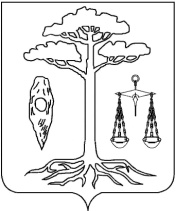 АДМИНИСТРАЦИЯТЕЙКОВСКОГО МУНИЦИПАЛЬНОГО РАЙОНАИВАНОВСКОЙ ОБЛАСТИП О С Т А Н О В Л Е Н И Еот  21.04.2022              №  123 г. ТейковоОб утверждении протокола Комиссии по определению единой теплоснабжающей организации на территории Большеклочковского сельского поселения Тейковского муниципального района от 21.04.2022 года  В соответствии с Федеральным законом от 06.10.2003 года №131-ФЗ «Об общих принципах организации местного самоуправления в Российской Федерации», Федеральным законом от 27.07.2010 года №190-ФЗ «О теплоснабжении»,  Правилами организации теплоснабжения в Российской Федерации, утвержденных постановлением Правительства РФ от 08.08.2012 года №808, распоряжением администрации Тейковского муниципального района от 20.04.2022 года № 127-р  «Об утверждении состава Комиссии по определению единой теплоснабжающей организации на территории Большеклочковского сельского поселения Тейковского муниципального района», администрация Тейковского муниципального района  П О С Т А Н О В Л Я Е Т:1.    Утвердить протокол Комиссии по определению единой теплоснабжающей организации на территории Большеклочковского сельского поселения Тейковского муниципального района от 21.04.2022 года  (приложение).2.  Отделу общественных связей и информационной политики и организационной работы управления общественных связей, безопасности (Шалаеву А.В.) разместить настоящее постановление на официальном сайте администрации Тейковского муниципального района. 3. Контроль за исполнением настоящего постановления возложить на заместителя главы администрации, начальника управления координации жилищно-коммунального, дорожного хозяйства и градостроительства (Полозов Б.Г.).Глава Тейковского муниципального района                                                                  В.А. КатковПриложение   к постановлению администрацииТейковского муниципального районаот 21.04.2022          № 123Протокол Комиссии по определению единой теплоснабжающей организации на территории Большеклочковского сельского поселения Тейковского муниципального районаг. Тейково                                                                                                 21.04.2022Процедура рассмотрения заявлений от теплоснабжающих и (или) теплосетевых организаций о снятии и присвоении статуса единой теплоснабжающей организации проводилась единой комиссией 21.04.2022 года.1.      Наименование предмета отбора:Определение единой теплоснабжающей организации на территории Большеклочковского сельского поселения Тейковского муниципального района 2.  Состав единой комиссии.На заседании комиссии, при подведении итогов по определению единой теплоснабжающей организации присутствовали:Председатель комиссии: Полозов Борис ГеннадьевичЗам. председателя комиссии: Дубинчин Алексей ВладимировичЧлен комиссии: Серова Ольга ВладимировнаЧлен комиссии: Кузнецова Светлана АлексеевнаСекретарь комиссии: Титова Анна ПавловнаНа заседании комиссии присутствует 5 членов комиссии.3.  ООО «Курорт Оболсуново» является единой теплоснабжающей организацией  для объектов, подключенных к системам централизованного отопления на территории Большеклочковского сельского поселения Тейковского муниципального района.05.04.2022 года  между ООО «Курорт Оболсуново» и МУП ЖКХ «Нерльское коммунальное объединение» заключен договор аренды котельной и тепловых сетей № 9/2022, располагающихся на территории ООО «Курорт Оболсуново».06.04.2022 года в администрацию Тейковского муниципального района поступило обращение директора ООО «Курорт Оболсуново» о лишении статуса единой теплоснабжающей организации в отношении систем теплоснабжения, расположенных на территории Большеклочковского сельского поселения в связи с передачей источника тепловой энергии и тепловых сетей МУП ЖКХ «Нерльское коммунальное объединение». 13.04.2022 года в администрацию Тейковского муниципального района поступило обращение  директора МУП ЖКХ «Нерльское коммунальное объединение» о присвоении статуса единой теплоснабжающей организации в отношении систем теплоснабжения, расположенных на территории Большеклочковского сельского поселения в связи с принятием источника тепловой энергии и тепловых сетей от ООО «Курорт Оболсуново».  В настоящее время МУП ЖКХ «Нерльское коммунальное объединение» фактически является теплоснабжающей организацией и осуществляет деятельность по генерации тепловой энергии на территории с. Оболсуново Тейковского муниципального района. Источником генерации тепловой энергии является газовая модульная котельная ООО «Курорт Оболсуново».  Другие организации, владеющие источниками тепловой энергии с наибольшей рабочей тепловой мощностью и (или) тепловыми сетями с наибольшей тепловой емкостью на территории Большеклочковского сельского поселения отсутствуют. На основании вышеизложенного и в целях осуществления бесперебойного теплоснабжения и горячего водоснабжения населения на территории Большеклочковского сельского поселения, Комиссия РЕШИЛА:  Лишить общество с ограниченной ответственностью «Курорт Оболсуново» статуса единой теплоснабжающей (теплосбытовой) организации для объектов, подключенных к системам централизованного отопления на территории Большеклочковского сельского поселения Тейковского муниципального района.Присвоить  муниципальному унитарному предприятию «Нерльское коммунальное объединение» статус единой теплоснабжающей (теплосбытовой) организации для объектов, подключенных к системам централизованного отопления на территории Большеклочковского сельского поселения Тейковского муниципального района.Председатель                                                                                    Б.Г.  Полозов Секретарь                                                                                            А.П. Титова